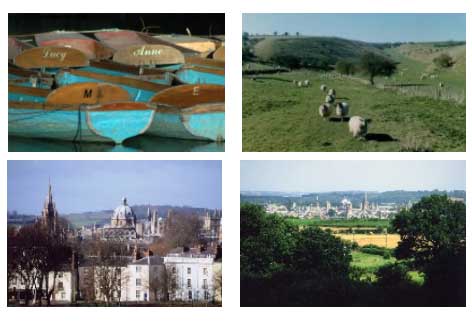 Invitation to Tender Hazardous Waste Flytipping CPU - I-0118Closing date for return of ITT – 10am, 30th June 2021You must read the Invitation to Tender and Conditions of Contract before completing this pack.Tenderers must answer all questions in this documentSECTION A	 MANDATORY CRITERIA (PHASE 1)	PASS/FAILA1 BIDDER INFORMATIONA2 MANDATORY REJECTION CRITERIAYou will be excluded from the procurement process if you have been the subject of a binding legal decision which found a breach of legal obligations to pay tax or social security obligations (except where this is disproportionate e.g. only minor amounts involved). If you have answered “yes” on the non-payment of taxes or social security contributions, and have not paid or entered into a binding arrangement to pay the full amount, you may still avoid exclusion if only minor tax or social security contributions are unpaid or if you have not yet had time to fulfil your obligations since learning of the exact amount due. If your organisation is in that position please provide details. You may contact the Council for advice before completing this form. A3 DISCRETIONARY REJECTION CRITERIAThe Council may exclude any Bidder who answers ‘Yes’. Where there is any indication that a conflict of interest exists or may arise then it is the responsibility of the Bidder to inform the Council, detailing the conflict. Provided that it has been carried out in a transparent manner, routine pre-market engagement carried out by the Council should not represent a conflict of interest for the Bidder.A4 ADDITIONAL MANDATORY CRITERIASuppliers who self-certify that they meet the requirements to these additional questions will be required to provide evidence of this if they are successful at contract award stage.A5 TECHNICAL ABILITY5.1 Please provide details of up to 3 contracts performed during the past 3 years that are relevant to, and demonstrate your experience in providing the Services covered by this ITT. Although the information you provide will not be scored as part of this ITT process, the Council may wish to use it in order to verify your relevant experience and capability. Please note therefore that the customer contact should be prepared to confirm the accuracy of the information provided should the Council wish to contact them.For each contract please provide the following information:SECTION B	SERVICE QUESTIONS (PHASE 2) 30%Please describe how you propose to deliver the Services described in Appendix 1 Specification.Oxfordshire County Council is committed to reducing our emissions from our own estate and activities and has committed to becoming carbon neutral by 2030 for our own estate and activities and to become carbon neutral by 2050 across Oxfordshire. In your method statements, please describe how will you help us to achieve that target through measuring and minimising your emissions and impact in delivering this service.   Method Statement 1 – Collection, transportation & disposal of materialsMethod Statement 2 – Health, Safety & EnvironmentSECTION C	PRICING (PHASE 2) 70%Please complete Appendix 4 – Pricing Document. SECTION D	ECONOMIC & FINANCIAL STANDING (PHASE 3) PASS/FAILBidder’s financial stability will be assessed using Procurement Catalyst reports.Please Note: Tenderers do not need to submit the selected financial information as part of their submission. Please have this information ready to submit from 1st July 2021. SECTION E   FORM OF TENDER	Contract for Provision of Hazardous Fly TippingReference CPU I-0118To Oxfordshire County CouncilI/we the undersigned, having examined and accepted the ITT documentation, DO HEREBY OFFER to provide the Services upon and subject to the terms and conditions set out in such Contract Conditions, Specification and other documents as are contained or incorporated in the ITT documentation at the prices and rates contained in the Pricing Schedule and in accordance with the documents forming our Tender.  This offer remains valid and open for acceptance for six months.If this offer is accepted, we will execute such documents in the form of the Contract within 14 days of being called on to do so.This is a bona fide Tender intended to be competitive.The amount of my/our Tender has not been calculated by agreement or arrangement with any person other than the Council and the amount of my/our Tender has not been communicated to any person until after the closing date for the submission of Tenders and in any event not without the consent of the Council.I/we have not and will not enter into any agreement or arrangement with any person that they shall refrain from tendering, that they shall withdraw or vary the amount of any tender once offered or otherwise collude with any person with the intent of preventing or restricting full competition. I/we have not canvassed and will not, before the evaluation process, canvass or solicit any member or officer, employee or agent of the Council in connection with the award of the Contract and no person employed by me/us has done or will do any such act.It must be clearly shown whether the Tenderer is a limited company, partnership or single individual trading in his own or another name, etc. and also if the person signing is not the actual Tenderer, the capacity in which s/he signs or is employed. SECTION F   TENDERER CHECKLIST	& PRECONTRACT CHECKLISTTenderers should ensure that they have completed the following sections before returning their ITT responses:It is important that all sections are completed as failure to do so may result in your ITT response being deemed non-compliant and not further considered by the Council.Tenderers who do not wish to provide a response to this ITT are requested to advise the Council’s Representative as soon as possible.PRE-CONTRACT CHECKLISTFollowing evaluation the following documents will be required by the Council from the Tenderer(s) who has the Most Economic Advantageous Tender. These documents must be checked prior to contract and the Council is providing this list so Tenderers can be prepared. A1.1 Bidder detailsAnswerAnswerFull name of the Bidder completing the ITT Registered company addressRegistered company numberRegistered charity numberRegistered VAT numberName of immediate parent companyName of ultimate parent companyWhat is your trading status?If you selected “other” for trading status, please specify Please mark ‘X’ in the relevant boxes to indicate whether any of the following classifications apply to youi) Voluntary, Community and Social Enterprise (VCSE – defined as a non-governmental organisation that is value-driven and which principally reinvests its surpluses to further social, environmental or cultural objectives.)Please mark ‘X’ in the relevant boxes to indicate whether any of the following classifications apply to youii) Small or Medium Enterprise (SME) Please mark ‘X’ in the relevant boxes to indicate whether any of the following classifications apply to youiii) Sheltered workshopPlease mark ‘X’ in the relevant boxes to indicate whether any of the following classifications apply to youiv) Public service mutualA1.2 Contact detailsA1.2 Contact detailsBidder contact details for enquiries about this ITTBidder contact details for enquiries about this ITTNamePostal addressCountryPhoneMobileE-mailHas it been established by a judicial or administrative decision having final and binding effect in accordance with the legal provisions of any part of the United Kingdom or the legal provisions of the country in which your organisation is established (if outside the UK), that your organisation is in breach of obligations related to the payment of tax or social security contributions?If you have answered Yes to this question, please provide further details. Please confirm whether you have paid, or have entered into a binding arrangement with a view to paying, including, where applicable, any accrued interest and/or fines?Details: Details: Does your organisation have a conflict of interest?The concept of a conflict of interest includes any situation where relevant staff members have, directly or indirectly, a financial, economic or other personal interest which might be perceived to compromise their impartiality and independence in the context of the procurement procedure. Details: Details: 4.1 Insurance4.1 Insurance4.1 Insurance4.1.1Please self-certify whether you already have, or can commit to obtain, prior to the commencement of the contract, the levels of insurance cover indicated below:Employer’s (Compulsory) Liability Insurance = £10 millionPublic Liability Insurance = £10 million Please note that your Public Liability insurance should cover sudden & unforeseen pollution-type of events*It is a legal requirement that all companies hold Employer’s (Compulsory) Liability Insurance of £5million as a minimum. Please note this requirement is not applicable to Sole Traders.4.2 Equality & Diversity4.2 Equality & Diversity4.2 Equality & Diversity4.2.1Do you have an Equality & Diversity Policy?The Equality Act 2010 provides protection from unlawful discrimination for people with the following protected characteristics:§ Age§ Disability§ Sex§ Gender reassignment and gender identity§ Marriage and civil partnership§ Pregnancy and maternity§ Race – this includes ethnic or national origins, colour or nationality§ Religion or belief – this includes lack of belief§ Sexual orientation4.2.2Please detail any finding of unlawful discrimination that has been made by any court or industrial or employment tribunal in the last 3 years?Please detail any finding of unlawful discrimination that has been made by any court or industrial or employment tribunal in the last 3 years?4.2.2Details: Details: 4.3 Safeguarding – N/A4.3 Safeguarding – N/A4.3 Safeguarding – N/A4.3.1Do you agree to adopt the Council’s Safeguarding principles and standards throughout your organisation as part of your normal operating practice? Link to Adults Safeguarding ProceduresChildren's Safeguarding ProceduresN/A4.3.2Please detail any safeguarding issues you have had in the last 3 years.Please detail any safeguarding issues you have had in the last 3 years.4.3.2Details: Details: 4.4 Health & Safety4.4 Health & Safety4.4 Health & Safety4.4.1Do you have a health and safety policy?4.4.2a) Do you have a documented system in place for recording and investigating Health & Safety Incidents? 4.4.3b) Do you have a process to analyse data to identify trends and to use this to improve? 4.4.4Please provide details of any breach of the Health & Safety Act or of any improvement/prohibition notice by the Health & Safety Executive (HSE) during the last 3 years.Please provide details of any breach of the Health & Safety Act or of any improvement/prohibition notice by the Health & Safety Executive (HSE) during the last 3 years.4.4.4Details: Details: 4.5 Data Protection – N/A4.5 Data Protection – N/A4.5 Data Protection – N/A4.5.1Do you comply with all the relevant articles of the General Data Protection Regulations (GDPR)? In particular have you updated your practices, policies and procedures (if necessary) to ensure their effectiveness in recording and demonstrating compliance with the GDPR?NB: please note the successful Tenderer(s) will be asked to provide evidence of compliance in the form of a questionnaire.N/A4.5.2Will personal data owned by the Council, or that the Council is responsible for at law, be held inside and not transferred outside the UK? If so, where will it be held?N/A4.5.3Have you had any data protection or information security breaches in the last 3 years?  If yes, please provide details of any remedial action or changes to procedures as a result.NB: the Council will exclude Tenderers who are unable to demonstrate to the Council’s satisfaction that appropriate remedial action has been taken to prevent further occurrencesN/A4.5.3Details: N/ADetails: N/A4.5.4Please confirm that a secure email method is always used to share personal and/or sensitive information electronically, stating the name of the secure email system that your organisation uses.N/A4.5.4Details: N/ADetails: N/A4.6 Environmental Management4.6 Environmental Management4.6 Environmental Management4.6.1Has your organisation been convicted of breaching environmental legislation, or had any notice served upon it, in the last three years by any environmental regulator or authority (including local authority)? If your answer to this question is “Yes”, please provide details in a separate Appendix of the conviction or notice and details of any remedial action or changes you have made as a result of conviction or notices served.The Council will not select bidder(s) that have been prosecuted or served notice under environmental legislation in the last 3 years, unless the Council is satisfied that appropriate remedial action has been taken to prevent future occurrences/breaches.4.6.1Details: Details: 4.6.2If you use subcontractors, do you have processes in place to check whether any of these organisations have been convicted or had a notice served upon them for infringement of environmental legislation?Customer organisation nameCustomer contact name, position in organisation, phone number and email addressContract start date Contract completion date Estimated Contract ValueBrief description of contract (max 150 words Customer organisation nameCustomer contact name, position in organisation, phone number and email addressContract start date Contract completion date Estimated Contract ValueBrief description of contract (max 150 words Customer organisation nameCustomer contact name, position in organisation, phone number and email addressContract start date Contract completion date Estimated Contract ValueBrief description of contract (max 150 words MS 1.1 - 10% Weighting Provide a method statement describing how you intend to collect the flytipped solid waste from receipt of an instruction from the Council to include:your approach to assessing the hazardous nature of the waste / materialthe controls in place to protect your workforce from these hazardsarrangements for working outside Normal Hours including lone worker procedures if applicable.(Max 600 words)MS 1.2 - 10% WeightingProvide a method statement describing how you intend to collect the flytipped drummed liquid waste from receipt of an instruction from the Council to include:your approach to assessing the hazardous nature of the waste / material the controls in place to protect your workforce from these hazardsarrangements for working outside Normal Hours including lone worker procedures if applicable.(Max 600 words)MS 1.3 - 10% WeightingProvide a method statement describing the training that staff working on this service will receive particularly with regarding to working on the highway and identification of asbestos.(Max 500 words)MS 1.4 - 10% WeightingProvide detailed risk assessments covering all aspects of the collection & transportation of flytipped hazardous waste. (Max 200 words – attached risk assessments will not count towards the word count)MS 1.5 - 10% WeightingProvide a description of the methods of containment you will use to collect and transport this waste.(Max 250 words)MS 1.6 - 10% WeightingDescribe the types of vehicles you will use to collect and transport the waste.(Max 250 words)MS 1.7 - 10% WeightingDescribe how you will achieve response times both within and outside Normal Working Hours.(Max 300 words)MS 1.8 - 10% WeightingPlease describe the processes you have in place to ensure that consignment notes or waste transfer notes and all data (as required by the Schedule 1 - Specification paragraphs 4) will be provided promptly.(Max 300 words)MS 1.9 This question is Pass/Fail.  The Tenderer should complete the table below providing information about the Transfer and Disposal Points that will be used to deliver the Services. The Tenderer must provide information regarding the Disposal Point proposed for each type of waste covered by the contract.Please Note: Your tender will be rendered non-compliant ifi)  you fail to identify a Disposal Point for each waste type ii) if the sites you are proposing are not Permitted for the types and quantities of waste required by the Specification.Any interim storage or bulking facility to be used in providing the serviceDisposal pointName and address of facility to be usedAsbestos: Asbestos: Name and address of facility to be usedMisc. solid waste: Misc. solid waste: Name and address of facility to be usedMisc. liquid waste: Misc. liquid waste: Type of facilityAsbestos: Asbestos: Type of facilityMisc. solid waste: Misc. solid waste: Type of facilityMisc. liquid waste: Misc. liquid waste: Environment Agency Permit holder and Permit numberAsbestos: Asbestos: Environment Agency Permit holder and Permit numberMisc. solid waste: Misc. solid waste: Environment Agency Permit holder and Permit numberMisc. liquid waste: Misc. liquid waste: Please provide a copy of the Permit for each site.Asbestos: Asbestos: Please provide a copy of the Permit for each site.Misc. solid waste: Misc. solid waste: Please provide a copy of the Permit for each site.Misc. liquid waste: Misc. liquid waste: MS 1.10 - 10% WeightingMS 1.10 - 10% WeightingMS 1.10 - 10% WeightingPlease provide certificates and/or details of all relevant authorisations to conduct the work, as per the specification, including but not limited to Registered Waste Carrier and ADR regulations.Please provide certificates and/or details of all relevant authorisations to conduct the work, as per the specification, including but not limited to Registered Waste Carrier and ADR regulations.Please provide certificates and/or details of all relevant authorisations to conduct the work, as per the specification, including but not limited to Registered Waste Carrier and ADR regulations.MS 1.11 - 10% WeightingMS 1.11 - 10% WeightingMS 1.11 - 10% WeightingPlease describe in full the contingency arrangements that will be in place for the eventuality that any of the transfer or Disposal Points detailed above are not available for any reason.Please describe in full the contingency arrangements that will be in place for the eventuality that any of the transfer or Disposal Points detailed above are not available for any reason.Please describe in full the contingency arrangements that will be in place for the eventuality that any of the transfer or Disposal Points detailed above are not available for any reason.Asbestos:Miscellaneous solid wastes:Miscellaneous liquid wastes:MS 2.1 - 25% WeightingProvide detail of the systems you use to ensure your staff adhere to safe systems of work, risk assessments and company safety procedures and how you incorporate H&S requirements and training into day-to-day practice and culture within the company.(Max 600 words)MS 2.2 - 25% WeightingDescribe how you formally record and investigate Health & Safety Incidents (including accidents, incidents, near misses and potential health issues) and implement resolutions.(Max 600 words)MS 2.3 - 25% WeightingHow does your organisation manage and monitor Health and Safety performance and set targets for continuous improvement? Please describe in detail and submit any quantitative data if applicable.(Max 600 words - Separate documents with quantitative data will not count towards the word limit)MS 2.4 - 25% WeightingDo you have ISO 14001 or an equivalent externally validated environmental management system in place? If yes, please specify which system it is and describe how it will add value to the service you are proposing to provide to us. If you do not use an externally recognised environmental management system please tell us what processes you do have in place to achieve the equivalent environmental efficiencies (e.g., fuel and energy reduction, waste minimisation, etc.) and how this will add value to the service you are proposing to provide to us.(Max 600 words)QuestionEconomic and Financial Standing Economic and Financial Standing QuestionResponseD.1Further financial information will be requested in cases where Procurement Catalyst provides no report or insufficient information of the 3 tests. Please select the information your organisation can provide to demonstrate financial standing:D.1(a)  A statement of the turnover, Profit and Loss Account/Income Statement, Balance Sheet/Statement of Financial Position and Statement of Cash Flow for the most recent year of trading for this organisation.D.1(b) A statement of the cash flow forecast for the current year and a bank letter outlining the current cash and credit position.(c) Alternative means of demonstrating financial status if any of the above are not available (e.g. forecast of turnover for the current year and a statement of funding provided by the owners and/or the bank, charity accruals accounts or an alternative means of demonstrating financial status).D.2Where we have specified a minimum level of economic and financial standing and/ or a minimum financial threshold within the evaluation criteria for this procurement, please self-certify by answering ‘Yes’ or ‘No’ that you meet the requirements set out.Section D.3Section D.3If you have indicated in the Selection Questionnaire question 1.2 that you are part of a wider group, please provide further details below: If you have indicated in the Selection Questionnaire question 1.2 that you are part of a wider group, please provide further details below: If you have indicated in the Selection Questionnaire question 1.2 that you are part of a wider group, please provide further details below: Name of organisationName of organisationName of organisationRelationship to the Supplier completing these questionsRelationship to the Supplier completing these questionsRelationship to the Supplier completing these questionsD.3.1Are you able to provide parent company accounts if requested to at a later stage?Are you able to provide parent company accounts if requested to at a later stage?Are you able to provide parent company accounts if requested to at a later stage?Yes/NoYes/NoD.3.2If yes, would the parent company be willing to provide a guarantee if necessary?If yes, would the parent company be willing to provide a guarantee if necessary?If yes, would the parent company be willing to provide a guarantee if necessary?Yes/NoYes/NoD.3.3If no, would you be able to obtain a guarantee elsewhere (e.g. from a bank)? If no, would you be able to obtain a guarantee elsewhere (e.g. from a bank)? If no, would you be able to obtain a guarantee elsewhere (e.g. from a bank)? Yes/NoYes/NoSignatureDuly authorised for and on behalf of the Bidder. Electronic/typed signatures are acceptablePosition HeldName and Address of BidderDatedSECTION HEADINGCOMPLETED?Section A Mandatory Criteria (Phase 1)Section B Service Questions (Phase 2)Section C Pricing (Phase 2)Section D Economic & Financial Standing (Phase 3)Section E Form of TenderSECTIONSECTION HEADING4.1Insurance Certificates4.2Equality & Diversity Policy4.4Health & Safety Policy6.1PCI Compliance and/or other service specific questions